Мастер-класс на тему «Физика в повседневной жизни»Здравствуйте уважаемые коллеги и жюри. Я рада вас видеть на своем мастер - классе, тему которого вы сформулируете вместе со мной. Я предлагаю вам разделиться на две группы: выбрав при этом определенный жетон, если вы выбрали «плотность» присаживаетесь за первый столик, а если «инерция», то за второй. Итак определимся теперь с темой. Ваша задача собрать пазл. Какова же тема нашей сегодняшней встречи. Физика в повседневной жизни.Как сказал один мудрец, наука  – это дочь удивления и любопытства. Поэтому иногда пародоксальные вопросы вызывают наше удивление , заставляют нас думать, а самое главное – привлекают внимание , способствуют лучшему пониманию физических законов и явлений. Поэтому сегодня я хочу привлечь ваше внимание к различным физическим явлениям, протекающих вокруг нас, в непринужденной обстановке. Первое задание, которое я вам предлагаю выполнить, провести опыт, используя инструкцию.Команда №1 Взаимодействие молекул «Подъем тарелки мылом» (по теме “Сила взаимодействия молекул”)Возьмите тарелку, налейте в нее воды и сразу слейте. Поверхность тарелки будет влажной. Затем кусок мыла, сильно прижимая к тарелке, поверните несколько раз и поднимите вверх. При этом с мылом поднимается и тарелка. Почему? Объяснение. Между тарелкой и куском мыла образовалась мыльная пена, молекулы которой максимально сблизились с молекулами тарелки, и между ними возникло взаимное притяжение, т.е. тарелка и кусок мыла «склеились». Команда №2  ИнерцияПослушная монетаПоложим на стакан открытку на нее монетку. Резко ударьте по ребру открытки. При этом открытка вылетит, а монетка упадет на дно стакана. Почему? Объяснение: при резком выбивании открытки из-под монеты время взаимодействия тел мало, поэтому небольшая сила трения, действующая на монету, не может сообщить последней скорость в горизонтальном направлении. Монета сохраняет состояние покоя по инерции, и при удалении опоры падает в стакан.Подсказки.Используя название вашей группы и справочный материал объясните, почему так получилось.1 группа. Условия плавания тел. Таблица плотностей жидкости.2 группа. Что такое инерция? Примеры инерции в жизни.2 задание Колесо последствий. Ежедневно мы проводим на кухне 1−2 часа. Кто-то меньше, кто-то больше. При этом мы редко задумываемся о физических явлениях, когда готовим завтрак, обед или ужин. А ведь большей их концентрации в бытовых условиях, чем на кухне, в квартире и быть не может.                Прочитайте текст предложенный каждой команде. В центре круга запишите понятие с которым вы познакомились, а в следующих друг за другом кругах запишите где это понятие применяется в жизни.Физика на кухнеТеплопроводность – это процесс передачи энергии от одного тела к другому при непосредственном контакте.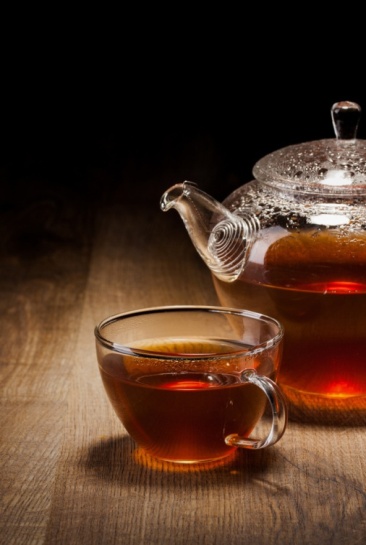   Чтобы остудить горячий чай мы используем законы физики. Скорость испарения жидкости зависит:- от площади поверхности (наливаем чай в блюдечко)- от ветра (дуем)- от рода жидкости- от температуры жидкости.Пример использования теплопроводности. Чтобы стеклянный стакан не лопнул, когда в него наливают кипяток, в него кладут металлическую ложку. Металлическая ложечка служит для выравнивания перепада температур и способствует тому, чтобы стакан равномерно нагрелся и не лопнул.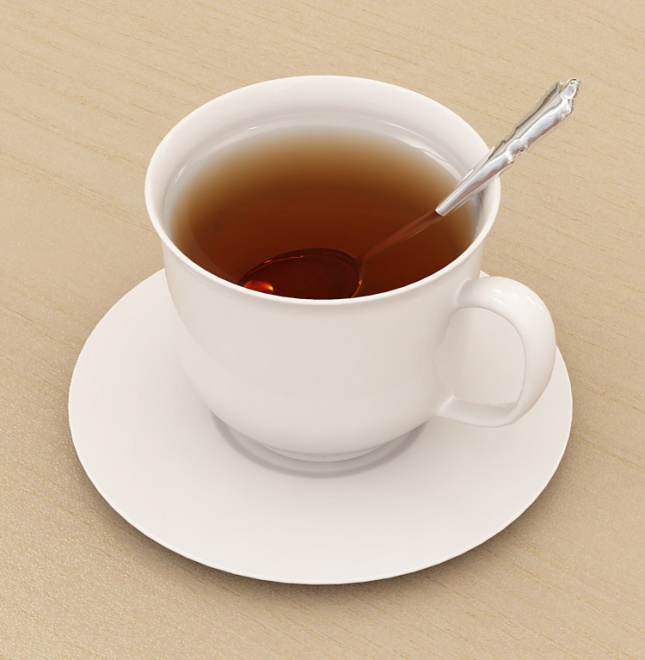 Конвекция - это процесс теплопередачи, осуществляемый путем переноса энергии потоками жидкости или газа.Впервые термин «конвекция» был предложен английским ученым Вильямом Прутом еще в 1834 году. Использовался он для описания перемещения тепловых масс в нагретых, движущихся жидкостях. Первые теоретические исследования явления конвекции стартовали лишь в 1916 году.В основе явления конвекции лежит расширение более холодного вещества при соприкосновении с горячими массами. В таких обстоятельствах нагреваемое вещество теряет плотность и становится легче по сравнению с окружающим его холодным пространством. Наиболее точно данная характеристика явления соответствует перемещению тепловых потоков при нагревании воды. Движение молекул в противоположных направлениях под воздействием нагревания – это именно то, на чем основывается конвекция. Все чаще явление конвекции реализуется в современных бытовых приборах, в частности в духовых шкафах. Газовый шкаф с конвекцией позволяет готовить разные блюда одновременно на отдельных уровнях при различной температуре. При этом полностью исключается смешение вкусов и запахов. Нагрев воздуха в традиционном духовом шкафу основывается на работе единственной горелки, что приводит к неравномерному распределению тепла. За счет целенаправленного перемещения горячих потоков воздуха при помощи специализированного вентилятора блюда в конвекционном духовом шкафу получаются более сочными, лучше пропекаются. Такие устройства быстрее нагреваются, что позволяет уменьшить время, требуемое на приготовление пищи.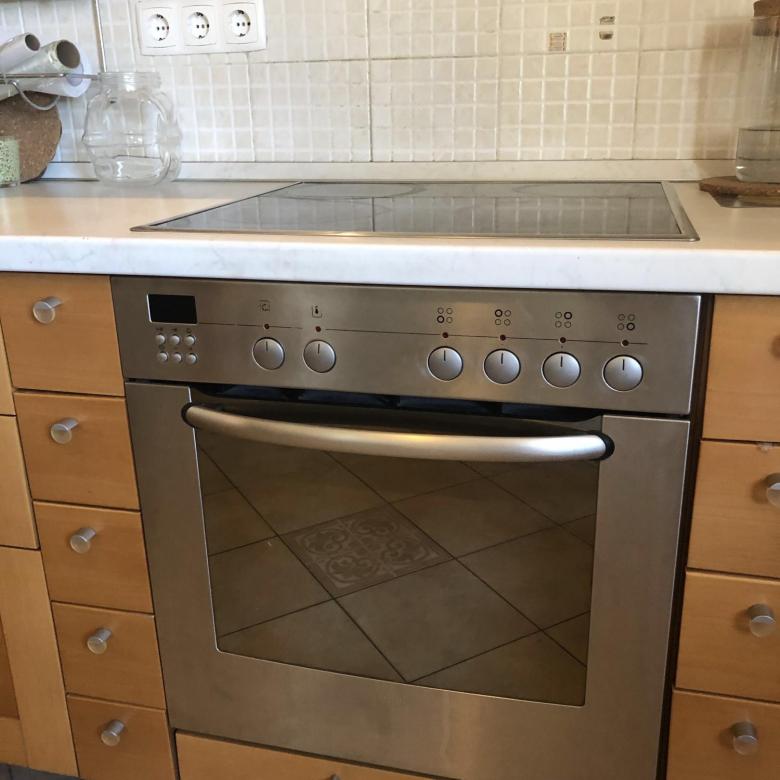 Физика часто ассоциируется у детей с формулами Но стоит только посмотреть на простые бытовые ситуации с точки зрения физических процессов, и можно увидеть, что этот предмет – настоящая повседневная магия.Конструктор терминов .Ваша задача составить определение термина, о котором говорится в одной из предложенных вам жизненных ситуациях. После составления определения озвучьте вашу ситуацию.Как быстро высушить одежду?Дома нет сушки, а очень нужно высушить майку? Не проблема! Для того чтобы быстро высушить белье, нужно положить его на горячую батарею и открыть окно над ней.Испарение – это процесс, который происходит от разницы температур. Чем она больше, тем быстрее происходит испарение воды с поверхности.Соответственно, как только мы кладем вещь на горячую батарею и открываем окно, в помещение начинает проникать холодный воздух. Увеличивается разница температур и скорость испарения, белье сохнет быстрее.Как охладить любимую газировку?Мало кому нравится теплая газировка. Но что делать, если очень хочется ею насладиться, а времени держать ее в холодильнике два часа нет. Можно воспользоваться простым трюком: обернуть бутылку мокрым бумажным полотенцем и положить ее в морозилку на пять минут.При испарении температура жидкости, оставшейся на полотенце, понижается, поэтому и газировка становится холоднее. Этим методом можно воспользоваться, даже если у вас нет морозильника. Полотенце лишь помогает ему быстрее охладить бутылку. Если потребности в очень холодной газировке нет или нет возможности ждать пять минут, будет достаточно и только мокрого полотенца, чтобы напиток стал чуть-чуть холоднее.Написание  синквейна.Правила написания синквейна:1.имя существительное;2. 2 им.прилагательных;3. 3 глагола 4. фраза из четырех слов.Подведение итогов.Физика - какая ёмкость слова!
Физика - для нас не просто звук,
Физика - основа и опора,
Всех без исключения наук!Процесс перехода вещества из жидкого состояния в газообразное,происходящий  на поверхности вещества.Взаимное притяжение молекул Твёрдые предметы способны сохранять свою цельность. Это происходит благодаря наличию притяжения между мельчайшими частицами вещества — молекулами. В жидкостях эта связь гораздо слабее, поэтому они способны течь. Это связано с тем, что здесь расстояния между частицами увеличиваются. У газов они ещё больше. Здесь силы притяжения из-за больших расстояний фактически не действуют, позволяя веществу расширяться и заполнять весь доступный объём.  В наличии описанных сил легко убедиться, наблюдая физические явления реальной жизни. Баланс различных сил, действующих между частицами, имеет важное значение в кристаллах.  Здесь их результатом является образование кристаллической решётки, которая имеет повторяющуюся структуру. При этом молекулы и атомы находятся в строго определённых местах. Если разделить кусок свинца на две части и отполировать получившийся разрез до блеска, то можно наблюдать необычный эффект. Если обе части прислонить друг к другу, то они прилипнут без всяких видимых причин.  Если поднять одну часть, то другая поднимется вместе с ней. Такое соединение легко выдерживает вес до пяти килограммов. Физика объясняет, что в этом опыте демонстрируется притяжение, существующее между частицами. Когда человек пытается разломать предмет, то он стремится преодолеть силы, которые притягивают частицы друг к другу. При этом видно, что одни предметы подвергаются воздействию легко, а строение других демонстрируют высокую прочность. Разница между ними состоит в том, что у них различная сила притяжения.Взаимное отталкивание молекул. Связь между частицами ощущается только на очень маленьком расстоянии. Как только оно начинает значительно превосходить собственные размеры молекул, то сила притяжения резко уменьшается. В связи с этим возникает вопрос о том, от чего возникает расстояние между ними. Если бы действовало только притяжение, то частицы находились бы вплотную друг к другу, не оставляя промежутков.  Дело в том, что существует также отталкивание. Молекулы устанавливаются на таком расстоянии, когда обе эти силы, направленные противоположно, уравновешиваются. Можно провести опыт в классе и убедится в действии, которое производит отталкивание. Можно привести такой пример. Если смять резиновую игрушку и отпустить, то она начнёт расправляться до тех пор, пока не примет прежнее положение. Если части сломанного предмета прислонить друг к другу, то притяжение не возникнет из-за того, что молекулы нельзя подвести на достаточно близкое расстояние, когда такая сила начинает действовать. Эту проблему обычно преодолевают двумя способами: располагают между частями другие молекулы (например, клей); может происходить диффузия, когда молекулы одного вещества проникают в другое; нагревают их, увеличивая подвижность. Притяжение может быть не только между предметами, состоящими из одного и того же вещества, но и между разными объектами и веществами. Например, если плоский кусок стекла разместить на поверхности воды, а потом поднять его. В этой ситуации заметно, что для этого придётся приложить определённую силу. Жидкости и твердые тела Одной из эффектных демонстраций взаимодействия частиц являются капиллярные явления. Жидкость внутри узкой трубочки естественным образом поднимается вверх, преодолевая силу тяжести без дополнительных усилий. Это явление широко используется в технике и живой природе. Так, в человеческом теле имеется большая сеть капиллярных кровеносных сосудов, работа которой зависит от взаимодействия крови и стенок сосудов. Нередко бывает так, что опущенное в жидкость тело после поднятия остаётся смоченным. Этот результат говорит о том, что притяжение молекул воды и тела сильнее по сравнению с тем, которое имеется у жидкости. Иногда, выполняя такой опыт, получают другой результат. Например, парафиновая пластинка, вынутая из воды, останется сухой. В этой ситуации частицы жидкости притягиваются друг к другу с большей силой, чем к пластине. Явление смачивания или его отсутствия часто используется. Например, водоплавающие птицы, постоянно находясь в воде, тем не менее не смачиваются. Основные выводы .Силы притяжения и отталкивания, действующие между молекулами, позволяют телам сохранять целостность, удерживая между ними определённые промежутки. Они в разных веществах могут проявляться различным образом. ИнерцияПредставьте ситуацию: вы едете в автомобиле или автобусе. Если транспорт резко трогается с места, что с вами происходит? Ваше тело наклоняется назад. Движение началось, а ваше тело будто продолжает находиться в состоянии покоя.А если резко затормозить? Вас потянет вперед. Хоть автомобиль/автобус и остановился, ваше тело продолжает движение, хоть и в течение всего нескольких секунд.Что же происходит в данных ситуациях? Какое физическое явление может описать это? Для того чтобы ответить на эти вопросы, нам понадобится разобраться с причинами движения, когда оно возникает и как изменяется его скорость.Рассмотрим ряд примеров. Известно, что если нести какой-либо предмет, то этот предмет продолжает двигаться вместе с тем, кто его несёт. Если толкать какой-либо предмет, то он тоже будет двигаться впереди толкающего. Но если прекратить своё воздействие, то предмет остановится. Исходя из таких соображений, древнегреческий философ Аристотель считал, что «движется движимое».То есть, Аристотель полагал, что для того, чтобы тело двигалось с постоянной скоростью, нужно постоянно воздействовать на это тело. Этим убеждением хорошо объяснялись многие виды движения. Например, то, что телега сама не поедет, пока лошадь её не потянет. Но, его выводы были несколько поспешны. Обратим внимание на следующие ситуации: если ударить ногой футбольный мяч, то он, катясь по земле, рано или поздно, остановится. Это происходит из-затрения между поверхностью земли и мячом.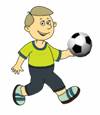 Если скатываться с горки на санках, оказавшись на ровной поверхности, можно ещё какое-то время ехать и только потом остановиться.И в том, и в другом примере, некое воздействие на тела мешает этим телам двигаться с постоянной скоростью.Теперь рассмотрим несколько иной пример: возьмем тележку и положим на неё мячик. На небольшом расстоянии от тележки сделаем насыпь из песка. Плавно толкнем тележку в сторону насыпи. При движении тележки с постоянной скоростью, мячик будет оставаться неподвижным. Как только тележка столкнется с насыпью, она очень быстро потеряет свою скорость. В момент столкновения мячик начнет двигаться в том направлении, в котором двигалась тележка. Что же заставило мячик начать двигаться? Ведь на него ничего не воздействовало. На тележку подействовал песок, и она изменила свою скорость. А вот на мячик ничего не действовало, и именно поэтому, он продолжил движение с прежней скоростью.Таким образом, изменение скорости тела (величины или направления) происходит в результате воздействия других тел на него. Если же всякое воздействие отсутствует, то тело будет стремиться сохранить свою скорость неизменной. Именно это явление называется инерцией. То есть, инерция – это явление сохранения скорости тела при отсутствии действия на него других тел. Теперь, можно ответить на вопросы, почему, когда человек споткнулся, он падает вперед, а если поскользнулся – то назад.С помощью инерции можно объяснить и другие явления: например, при экстренном торможении, колёса автомобиля практически заблокированы, но он все равно продолжает двигаться, оставляя на асфальте след от шин.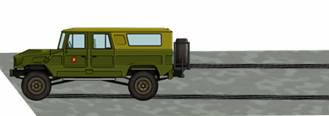 Дело в том, что даже после нажатия на тормоза, автомобиль стремится двигаться со своей прежней скоростью и только трение между дорожным покрытием и шинами, в конце концов, останавливают его. О сильном трении свидетельствуют следы шин на асфальте.Если взять две одинаковые машины, и одну из них нагрузить, то даже при одинаковом воздействии двигателя на обе машины, груженая машина будет разгоняться и тормозить медленнее, чем не груженная. Такое свойство тел называется инертностью. То есть, инертность – это свойство тел, характеризующееся «отзывчивостью» тела на воздействие других тел. Груженая машина менее отзывчива на воздействие двигателя, то есть, она больше стремиться сохранить свою скорость, поэтому, мы можем сказать, что она более инертна.Необходимо четко разделять два понятия: инерция и инертность. Инерция – это явление сохранения скорости тела при отсутствии действия на него других тел. А инертность – это свойство тел, характеризующееся их «отзывчивостью» на воздействие других тел. Ещё раз обратите внимание, что инерция – это явление, а инертность – это свойство тел. Так что эти два понятия ни в коем случае нельзя путать.Основные выводы:– Изменение скорости тела (величины или направления) происходит в результате воздействия других тел на него. Чем больше такое воздействие, тем быстрее изменяется скорость тела.– Инерция – это явление сохранения скорости тела при отсутствии действия на него других тел.– Инертность – это свойство тел, характеризующееся их «отзывчивостью» на воздействие других тел.Физика на кухне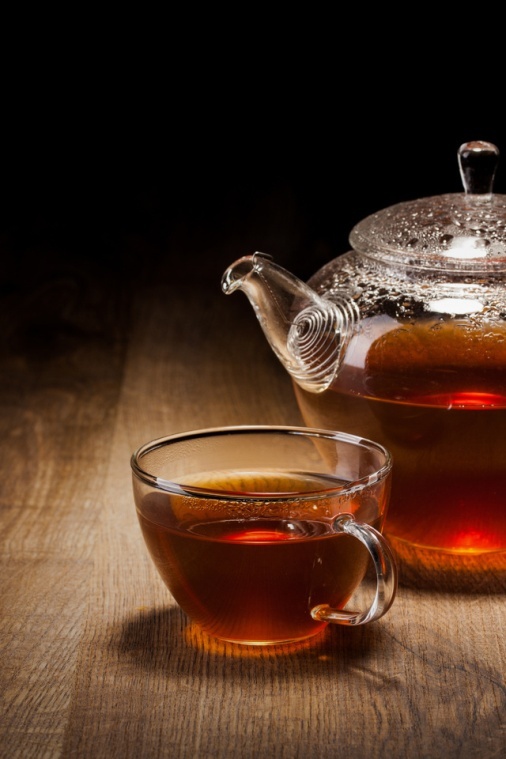 Теплопроводность – это процесс передачи энергии от одного тела к другому при непосредственном контакте.  Чтобы остудить горячий чай мы используем законы физики. Скорость испарения жидкости зависит:- от площади поверхности (наливаем чай в блюдечко)- от ветра (дуем)- от рода жидкости- от температуры жидкости.Пример использования теплопроводности. Чтобы стеклянный стакан не лопнул, когда в него наливают кипяток, в него кладут металлическую ложку. Металлическая ложечка служит для выравнивания перепада температур и способствует тому, чтобы стакан равномерно нагрелся и не лопнул.Конвекция - это процесс теплопередачи, осуществляемый путем переноса энергии потоками жидкости или газа.Впервые термин «конвекция» был предложен английским ученым Вильямом Прутом еще в 1834 году. Использовался он для описания перемещения тепловых масс в нагретых, движущихся жидкостях. Первые теоретические исследования явления конвекции стартовали лишь в 1916 году.В основе явления конвекции лежит расширение более холодного вещества при соприкосновении с горячими массами. В таких обстоятельствах нагреваемое вещество теряет плотность и становится легче по сравнению с окружающим его холодным пространством. Наиболее точно данная характеристика явления соответствует перемещению тепловых потоков при нагревании воды. Движение молекул в противоположных направлениях под воздействием нагревания – это именно то, на чем основывается конвекция. Все чаще явление конвекции реализуется в современных бытовых приборах, в частности в духовых шкафах. Газовый шкаф с конвекцией позволяет готовить разные блюда одновременно на отдельных уровнях при различной температуре. При этом полностью исключается смешение вкусов и запахов. Нагрев воздуха в традиционном духовом шкафу основывается на работе единственной горелки, что приводит к неравномерному распределению тепла. За счет целенаправленного перемещения горячих потоков воздуха при помощи специализированного вентилятора блюда в конвекционном духовом шкафу получаются более сочными, лучше пропекаются. Такие устройства быстрее нагреваются, что позволяет уменьшить время, требуемое на приготовление пищи.Ваша задача составить определение термина, о котором говорится в одной из предложенных вам жизненных ситуациях. После составления определения озвучьте вашу ситуацию.Как быстро высушить одежду?Дома нет сушки, а очень нужно высушить майку? Не проблема! Для того чтобы быстро высушить белье, нужно положить его на горячую батарею и открыть окно над ней.Испарение – это процесс, который происходит от разницы температур. Чем она больше, тем быстрее происходит испарение воды с поверхности.Соответственно, как только мы кладем вещь на горячую батарею и открываем окно, в помещение начинает проникать холодный воздух. Увеличивается разница температур и скорость испарения, белье сохнет быстрее.Ваша задача составить определение термина, о котором говорится в одной из предложенных вам жизненных ситуациях. После составления определения озвучьте вашу ситуацию.           Как охладить любимую газировку?Мало кому нравится теплая газировка. Но что делать, если очень хочется ею насладиться, а времени держать ее в холодильнике два часа нет. Можно воспользоваться простым трюком: обернуть бутылку мокрым бумажным полотенцем и положить ее в морозилку на пять минут.При испарении температура жидкости, оставшейся на полотенце, понижается, поэтому и газировка становится холоднее. Этим методом можно воспользоваться, даже если у вас нет морозильника. Полотенце лишь помогает ему быстрее охладить бутылку. Если потребности в очень холодной газировке нет или нет возможности ждать пять минут, будет достаточно и только мокрого полотенца, чтобы напиток стал чуть-чуть холоднее.Команда №1 Взаимодействие молекул «Подъем тарелки мылом» (по теме “Сила взаимодействия молекул”)Возьмите тарелку, налейте в нее воды и сразу слейте. Поверхность тарелки будет влажной. Затем кусок мыла, сильно прижимая к тарелке, поверните несколько раз и поднимите вверх. При этом с мылом поднимается и тарелка. Почему? Команда №2  ИнерцияПослушная монетаПоложим на стакан открытку на нее монетку. Резко ударьте по ребру открытки. При этом открытка вылетит, а монетка упадет на дно стакана. Почему? Взаимодействие телИнерцияВзаимодействие телИнерцияВзаимодействие телИнерцияВзаимодействие телИнерцияВзаимодействие телИнерцияВзаимодействие телИнерцияВзаимодействие телИнерцияВзаимодействие телИнерция